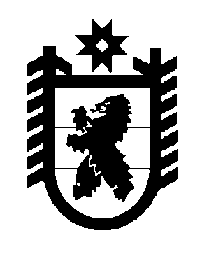 Российская Федерация Республика Карелия    ПРАВИТЕЛЬСТВО РЕСПУБЛИКИ КАРЕЛИЯРАСПОРЯЖЕНИЕот 24 марта 2015 года № 180р-Пг. Петрозаводск Одобрить и подписать Дополнительное соглашение к Соглашению № 12-3/288/67 от 23 мая 2014 года  между Министерством труда и социальной защиты Российской Федерации и Правительством Республики Карелия об обеспечении достижения в 2014-2018 годах целевых показателей (нормативов) оптимизации сети государственных (муниципальных) учреждений социального обслуживания, определенных региональным планом мероприятий («дорожной картой») «Повышение эффективности и качества услуг в сфере социального обслуживания населения  (2013-2018 годы)».           ГлаваРеспублики  Карелия                                                             А.П. Худилайнен